硬性纤维乳腺内窥镜(乳管镜系统)（德国雪力）维修服务   预算3.5万元服务期、保修设备、保修范围（如下表所示）：二、服务内容及要求1、投标人必须是在中华人民共和国国内注册的独立法人资质。2、投标人具备维护、保养、维修设备的能力和资质，提供相应服务文件证明。3、投标人在省内常驻投标产品服务工程师≥ 3 名。4、保修期≥半年。5、服务时间≤48小时解决故障。使用科室设备名称故障数量维修服务范围番禺乳腺科硬性纤维乳腺内窥镜(乳管镜系统)（雪力202204，2018年购入）图像不清晰，画质模糊。工作管有折痕，光纤和末端损坏。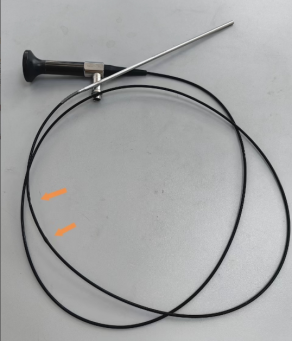 1台更换光纤管、图像束、物镜等配件，使设备可正常使用，图像清晰。